Муниципальное бюджетное образовательное учреждение«средняя общеобразовательная школа № 13»  г. Нижневартовск,Ханты - Мансийский автономный округ – Югра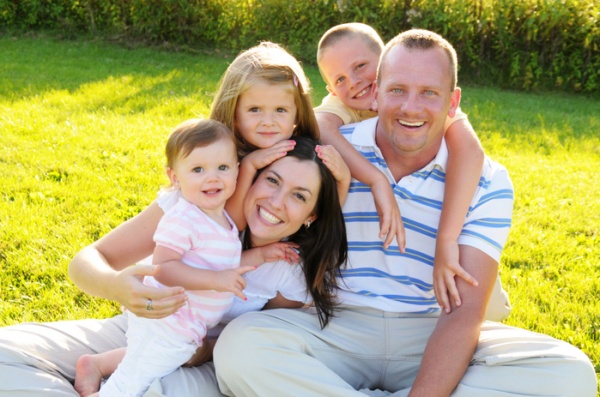 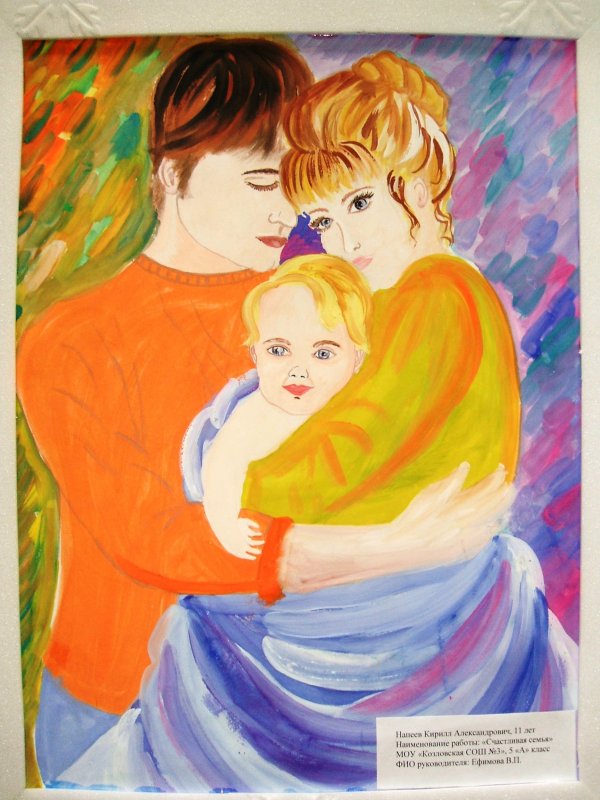 Подготовила учитель начальных классов Яркова Ирина  Анатольевнаг. Нижневартовск  2013г.ОглавлениеАннотацияВнеклассное мероприятие « Моя семья – моё богатство»Список литературыПриложение а) слайдыб) памятка воспитанных детейАннотацияКонкурсная  работа  внеклассное мероприятие  по теме: "Моя семья — моё богатство" относится к  образовательному  направлению,  которое  способствует обретению мировоззренческих смыслов и вводит в мир национальных традиций. Проводится  с  целью   определения  значимости семьи в жизни каждого человека. При   проведении  были поставлены задачи:способствовать воспитанию у детей чувства любви и уважения к близким людям;формировать  правильное отношения к семье, ее членам, их взаимоотношениям;укреплять привязанность к членам своей семьи.сформировать представление о важности каждого члена семьи;воспитывать ценнейшие качества человека: доброту, отзывчивость, терпение, чувство уважения и взаимопомощиДанное внеклассное мероприятие может быть использовано учителями начальной школы.Внеклассное мероприятие "Моя семья — моё богатство"Цель:-определение  значимости семьи в жизни каждого человека.Задачи:-способствовать воспитанию у детей чувства любви и уважения к близким людям;-формировать правильное отношения к семье, ее членам, их взаимоотношениям;-укреплять привязанность к членам своей семьи.сформировать представление о важности каждого члена семьи;-воспитывать ценнейшие качества человека: доброту, отзывчивость, терпение, чувство уважения и взаимопомощи.Оформление:стенды с рисунками учащихся на тему "Моя семья";пословицы:Семья - печка: как холодно все к ней собираются.В семье любовь да совет, так и нужды нет.Моя семья - моё богатство.Вступительная часть (звучит музыка, на экран проецируются семейные фотографии учащихся). (слайд )(слайд )Ведущий 1: Добрый день, дорогие званые и желанные гости! Сегодня наша встреча посвящена всем вам. Приветствуем всех, кто пришёл на наш совместный праздник "Моя семья - моё богатство". 2008 год в России был провозглашён  Президентом России  Годом семьи. Год прошел,  но  мы решили ещё раз поговорить о наших семьях.Ведущий 2:  (слайд)Всё начинается с семьи:
Призывный крик ребёнка в колыбелиВедущий 1:И мудрой старины докучливые стрелы:
Всё начинается с семьи:Ведущий 2: Семья - самое главное в жизни для каждого из нас. Семья - это близкие и родные люди, живущие вместе. Если нам плохо, трудно, если случилось несчастье - кто нас выслушает, поможет, успокоит, даст совет и защитит? Конечно же, родные. Самые близкие и дорогие люди, наша опора на всю жизнь. Недаром в народе говорится: "Семья - печка: как холодно, все к ней собираются".Ведущий 1:     Подчеркивая важность семьи, люди даже учредили Международный день семьи. Он отмечается ежегодно в мае. Какого числа, спросите вы? Отгадайте сами. Посмотрите на квадрат и скажите, какому числу не хватает пары? (слайд ) Ответ: 15.Учитель.Итак, Международный день семьи отмечается 15 мая.В семье все идет своим чередом: рождаются дети, которые, повзрослев, сами становятся сначала родителями, а потом стариками: дедушками, бабушками, прадедушками и прабабушками. Когда они были маленькими, то о них заботились их родители, а когда они сами стали родителями, то стали заботиться о своих детях и о своих пожилых родителях. И так повторяется из поколения в поколение на протяжении всей истории человечества. (слайд)Сценка "Цыплёнок"              (слайд)Ведущая: Ребята, вы ничего не слышите? Откуда-то доносится странное постукивание. (Подходит к большому плоскостному яйцу). Может быть из этого яйца? Сейчас проверим. (Стучит по яйцу). Из яйца слышится: ПИ-ПИ-ПИ!Ведущая: Мне кажется, что скоро должен вылупиться цыплёнок. (Развязывает бант, яйцо раскалывается на две половинки, из него выходит цыплёнок).Цыплёнок: (протягивая руки к ведущей и прижимаясь) Ма-ма!В: Нет, цыплёнок, я не твоя мама.Ц: А где моя мама? Где папа?В: Ты потерял свою семью?Ц: А что такое семья?В: Ты не знаешь? Ребята, давайте расскажем цыплёнку, что такое семья.Ученик:    Когда появилось слово "семья"?     
Когда-то о нём не слыхала Земля:
Но Еве сказал перед свадьбой Адам:
- Сейчас я тебе семь вопросов задам -
Кто деток родит мне, богиня моя?
И Ева тихонько ответила: "Я".
- Кто их воспитает, царица моя?
И Ева покорно ответила: "Я".
- Кто пищу сготовит, о радость моя?
И Ева всё так же ответила: "Я".
- Кто платье сошьёт, постирает бельё,
Меня приласкает, украсит жильё?
"Я, я - тихо молвила Ева, - я, я", - 
сказала она чудесных семь "я".
Вот так на Земле появилась Семья.Ведущий 2   Тайны слова "семья".        (слайд)В слове "семья" много поучительных загадок и открытий. Это слово можно разделить на "семь" и "я", т.е. семеро таких же, как я. И, действительно, в семье все чем-то похожи друг на друга: лицом, взглядом, голосом, мимикой, жестами. Само по себе число "7" особенное - оно неделимое. Потому оно говорит нам, что семья - единое целое. (карточки со словами "семь" и "я").Есть ещё одна тайна у этого слова. Оно происходит от слова "семя". Как вы думаете, почему? Действительно, вновь родившаяся семья похожа на семечко, из которого вырастают новые представители человечества, как из зерна колосья. Зерно выращивают с любовью и заботой, и в семье необходимы согласие и забота друг о друге. (карточка со словом "семя")Ведущий1:  Ну, что, цыплёнок, ты понял, что такое семья?Ц.: Да! Я побегу искать свою семью!В: Ну, что ж удачи тебе!Конкурс собери пословицы.А мы с вами, ребята проведём конкурс пословиц и поговорок о семье. Мальчики выходят  с половинкой пословицы или поговорки. Вторая половина находится у девочек. Надо найти продолжение пословицы и выйти к первой половине. Все вместе хором читают получившуюся пословицу.(слайд)- Вся семья вместе, : - так и душа на месте.- Работящая семья и : - землю превратит в золото.- В семье любовь да совет, : - так и нужды нет.- На свете всё сыщешь, : - кроме отца и матери.- В гостях хорошо, : - а дома лучше.- Дети не в тягость, : - а в радость.Ведущий. Прекрасно, если человек живет в семье, в которой царят мир и согласие. Счастливы дети, если родители заботятся о них, любят, понимают и делают так, чтобы те не испытали всех трудностей жизни. Счастливы родители, если чувствуют взаимную любовь со стороны детей, их внимание и душевную теплоту. ( слайд 10)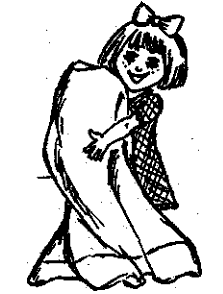 Разговор с дочкойМне не хватает теплоты, -
Она сказала дочке. 
Дочь удивилась:
Мерзнешь ты
И в летние денечки?
Ты не поймешь, еще мала, -
Вздохнула мать устало. 
А дочь кричит:
Я поняла! -
И тащит одеяло.Ведущий.  О какой теплоте говорила мама? (О душевной.) Каким образом можно проявить душевную теплоту по отношению к родственникам? (Отклик детей.) Ведущий.   Каждая семья имеет свою, родословную. (Слайд)Родословная – это перечень поколений одного рода. Этот перечень обычно изображается в виде дерева, ствол которого делится на две условные ветви (материнскую и отцовскую), каждая из которых также делится на две меньшие ветви и т. д. Чтобы составить полную родословную, нужно очень хорошо знать своих предков. К сожалению, мало кто из нас может назвать хотя бы своих прабабушек или прадедушек. На досуге расспросите своих родственников и попробуйте вместе с ними составить свою родословную хотя бы в пределах нескольких поколений.Учитель. Во времена Средневековья зародилась традиция изображать герб своей семьи. Во многих английских семьях до сих пор чтят эту традицию (слайд  )Послушайте описание герба, нарисованного вашим ровесником (слайд)Ученик."Герб имеет форму щита. Это говорит о том, что наша семья всегда готова отразить нападение недоброжелателей, потому что мы все стоим горой друг за друга.В нашей семье пять человек. Главными членами семьи являются мама и папа. О них рассказывают изображения в верхней части. Мама – учитель. Об этом свидетельствуют классная доска, журнал и указка. Папа – летчик ВВС, он капитан. Его увлечение – игра на гитаре.Нижняя часть герба поделена на три части. Центральное место в этой части принадлежит бабушке. Большая кастрюля говорит о том, что готовит в семье в основном бабушка, она же занимается воспитанием внуков. Любимые занятия: бабушки – просмотр телесериалов и вязание.Левая часть герба посвящена моей сестре, которая учится в первом классе и мечтает стать балериной. Правая часть герба рассказывает обо мне, ученике четвертого класса. Мой любимый школьный предмет – география, любимый вид спорта – хоккей.Наша семья дружная и веселая, поэтому верхнюю часть герба украшает солнце – символ тепла и доброты”Ведущий. А как бы вы изобразили герб своей семьи? (Отклик детей.)В крепкой, дружной семье каждый берет на себя какие-то обязанности – зарабатывает деньги, ходит в магазин за покупками, готовит, стирает, убирает, организует отдых и т. д. Если есть необходимость, один член семьи приходит на помощь другому. Каждый стремится помочь в силу своих возможностей члену семьи, у которого возникли проблемы. Такой семье не страшны никакие неприятности. Можете ли вы привести примеры таких взаимоотношений в вашей семье? (Отклик детей.) ( слайд )Давайте составим  памятку действий, которые сделают семью еще счастливей.                           (отклик детей)  (  предлагаю детям заготовку правил – по одному).  (слайды)Памятка  для воспитанных  детей, которые  хотят  сделать свою семью  ещё   счастливее.  ( слайды)Начинайте  утро  с добрых слов, и тогда  вы  увидите, что даже  самое хмурое утро  станет добрым!Не  жалейте  добрых слов   для  своих  близких. Помните  что добрые слова  могут  растопить  даже  самый  толстый  лёд!Чаще улыбайтесь,  будьте  приветливы.  Люди  будут  стремиться  к общению с вами.К бабушкам  и  дедушкам  относитесь  уважительно  и  бережно. Они  прожили  длинную  жизнь, многое видели, много  знают  и  умеют, накопили  большой опыт. Прислушивайтесь  к их советам.Старайтесь  помогать  старшим  во всём, не ленитесь  написать  письмо, отправить открытку. Когда на душе  становится  тоскливо, письмо и  открытку  можно  перечитать много  раз.С уважением  относитесь к  труду по дому. Следите  за чистотой  своей  комнаты, тогда у мамы будет  меньше забот.  (И  вы не будете  тратить время  на поиски нужной вещи.)Не  просите  бабушек  и дедушек  сделать вам то, что вы можете сделать сами. Будьте  внимательны к  просьбам  родителей.Любите  своих  родных  и  близких!Помните, что  и   в   ваших  силах  сделать  семью  счастливой!!!Заключительные слова педагога:Ведущий: Подходит к концу  наше мероприятие, подведём итог всему сказанному и услышанному сегодня:    (слайды)В семейном кругу мы с вами растём!
Основа основ - родительский дом!
В семейном кругу все корни твои!
И в жизнь ты выходишь из семьи!Любят тебя без особых причин:
За то, что ты внук, за то, что ты сын,
За то, что малыш, за то, что растёшь,
За то, что на маму и папу похож:
И эта любовь до конца твоих дней
Останется тайной опорой твоей.Семья - это то, что мы делим на всех,
Всем понемножку: и слёзы и смех,
Взлёт и падение, радость, печаль,
Дружбу и ссоры, молчанья печать.Семья - это то, что с тобою всегда.
Пусть мчатся секунды, недели, года,
Но стены родные - отчий твой дом
Сердце навеки останется в нём!Закончился праздник, пора расставаться.
Желаем вам юными век оставаться.
И больше улыбок и меньше потерь.
Пусть вам прямо в счастье откроется дверь!
Ребёнок учится тому,
Что видит у себя в дому,
Родители пример ему,
А дом его большая крепость!- И пусть этот дом всегда будет уютным, добрым, гостепреимным. Пусть всегда в нём будет любовь да совет. Потому, что в семье, где любовь и совет, нужды нет. И пусть всегда вы могли бы сказать: "Моя семья - моё богатство".  Заключительная песня "Маленькая страна". Список литературыЖурнал "Педсовет" №12/2007.Газета "Начальная школа" №13/2008.Кульневич С.В., Лакоценина Т.П. Воспитательная работа в начальной школе. – ТЦ: Учитель, 2001Максименко Н.А. Спутник классного руководителя. – Волгоград: Учитель, 2007Сборник В.Даля. Пословицы русского народа. - М.: Художественная литература, 1984